Katecheza                           22. 06  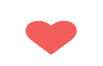 Temat;  Z Panem Jezusem na wakacje. Witam wszystkich uczniów kl. III. Niech będzie pochwalony Jezus Chrystus. Przez cały rok przygotowywałyście się do pierwszej spowiedzi i I Komunii świętej. Poznawaliśmy życie Pana Jezusa, a szczególnie Jego MIŁOŚĆ do każdego człowieka.  W dzień zakończenia roku szkolnego, będzie wasze pierwsze spotkanie z Panem Jezusem w konfesjonale. Pan Jezus z wielką miłością czeka na was, aby delikatnie oczyścić wasze serduszka z popełnionych złych czynów, słów i myśli. RACHUNEK SUMIENIA przed pierwszą spowiedzią. 
Przypomnij, co było złe w twoim postępowaniu. Podziękuj Panu Bogu za to, że jest twoim kochającym Ojcem. Zastanów się:Czy myślisz o Nim? Czy mówisz Mu, że Go kochasz? Czy modlisz się codziennie? Czy na Mszy świętej starasz się skupić, słuchasz czytań i Ewangelii i nie przeszkadzasz innym?Czy imię Boże, słowa modlitwy wypowiadasz z szacunkiem?Czy dobrze zachowujesz się w kościele, na cmentarzu? Podziękuj dobremu Bogu za swoich rodziców i dziadków. Zastanów się:Czy z twojego zachowania mogą poznać, że ich kochasz?Czy słuchasz tego, co ci radzą?Czy jesteś dla nich życzliwy?Czy nie zasmucasz ich swoim zachowaniem - marudzeniem, uporem lub złością?Czy im chętnie pomagasz?Podziękuj Panu Bogu za swoje rodzeństwo. Zastanów się:Czy jesteś dla rodzeństwa dobry?Czy pomagasz rodzeństwu?Czy chcesz mieć wszystko, co najlepsze dla siebie?Czy przepraszasz rodzeństwo i czy umiesz przebaczyć, jak się pokłócicie?Podziękuj Bogu za przyjaciół, koleżanki i kolegów. Zastanów się:Czy dobrze o nich myślisz?Czy nie obgadujesz ich? Nie wyśmiewasz? Nie robisz im na złość?Czy cieszysz się z ich sukcesów, czy im nie zazdrościsz?Czy umiesz się z nimi dzielić tym, co masz?Czy stajesz w obronie słabszych?Podziękuj Bogu za siebie, za wszystko, czym Bóg cię obdarzył - zdrowie, rozsądek, zdolności. Pomyśl:Czy dbasz o swoje zdrowie?Czy jesteś prawdomówny?Czy nie przeklinasz?Czy dobrze wykorzystujesz czas, który Bóg ci daje - nie jesteś leniwy, nie marnujesz czasu przed telewizorem i komputerem?Czy oglądasz rzeczy (filmy) dobre dla ciebie?Czy wypełniasz swoje domowe i szkolne obowiązki?27. 06. DZIEŃ I KOMUNII ŚWIĘTEJ – PAN JEZUS ZAMIESZKA W TWOIM SERCU. 
ROZMAWIAJCIE Z NIM PODCZAS MODLITWY. PROŚCIE O POTRZEBNE DARY DLA CAŁEJ RODZINY. PODZIĘKUJCIE RODZICOM ZA WSZELKIE STARANIA O WASZE DOBRE WYCHOWANIE.Z Panem Jezusem na wakacje. Gdy się z kimś przyjaźnimy, lubimy spędzać z nim czas. Rozpoczynacie czas wakacji. Będziecie spotykać się z rodziną, przyjaciółmi i może poznacie nowe koleżanki i kolegów. Ale podczas wakacji także Pan Jezus bardzo chce spotkać się z wami. Gdzie podczas wakacji możemy spotkać Pana Jezusa? Otwórz link i zobacz, co pomoże ci przeżyć piękny czas wakacji. 
https://view.genial.ly/5ee737b858db040dadea0b31/interactive-image-wakacje-bozego-dziecka-bk?fbclid=IwAR2gi1HmQhMGpwrEUbLTilMYSdav91MKajCN9NHDwQSozgE-dSEDfi0lpc0Upragniony czas wakacji. Otwórz link
https://biteable.com/watch/embed/wakacje-oglna-2621069?fbclid=IwAR02UncolpBnPFNWCPQDGkLyM4j-CbMD3X4aNZjMTvp4PproYQXInnaNy98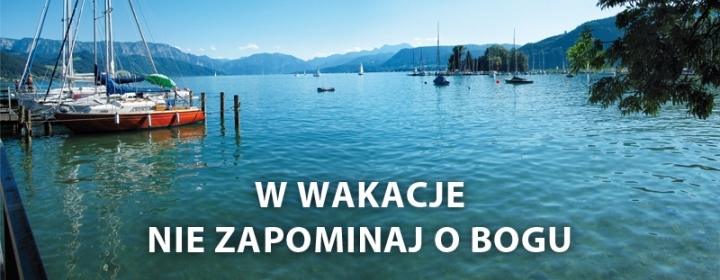 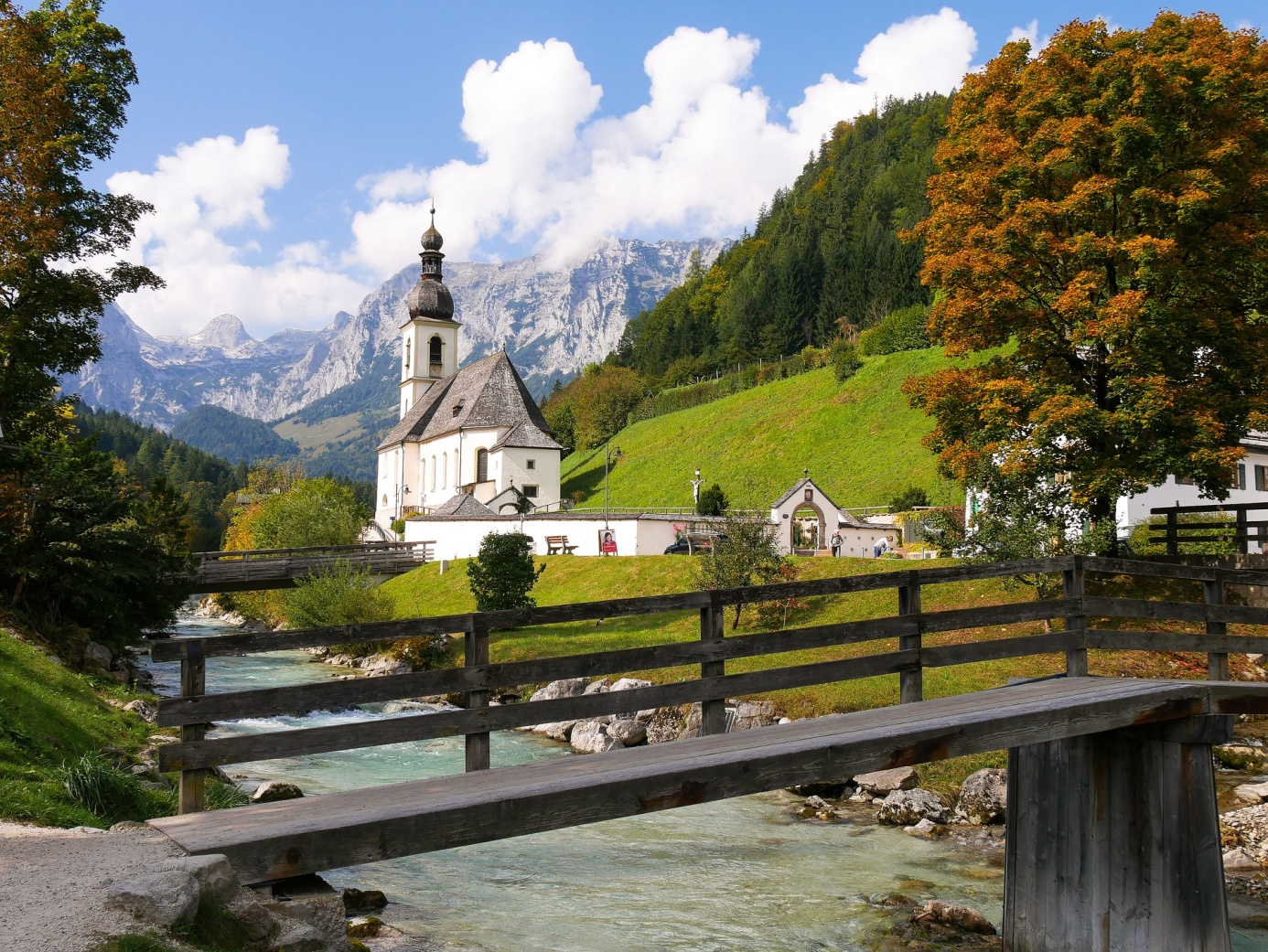 Życzę wam kochane dzieci wspaniałych wakacji, serdecznych spotkań w gronie rodzinnym, pięknych przeżyć i bezpiecznego powrotu do szkoły. Nie zapomnijcie o rozmowie z Panem Jezusem podczas modlitwy i uczestniczeniu we Mszy świętej niedzielnej.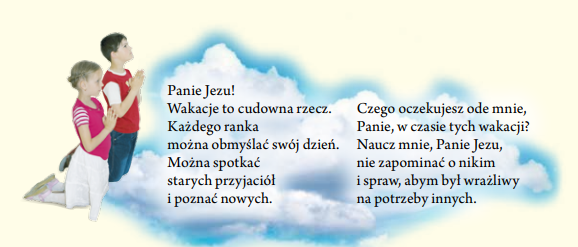 